Institute of social sciences and humanities – Skopje School for politics and critique 2017Lecturers: Ray Brassier, Oxana Timofeeva, Agon Hamza and Katerina Kolozova.Other panelists and moderators will be announced soon.26tth – 30th June 2017, Ohrid (Macedonia)Application Form1. PERSONAL DATAFamily name:   First name: Date of birth: Academic degree:			     (opt)         Citizenship:      Organization membership/affiliation:        (opt)2.  PROFESSIONAL/ACADEMIC DATA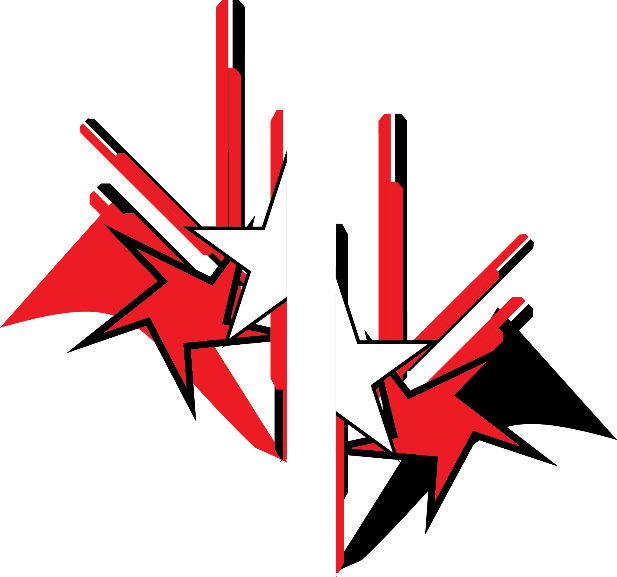 University/Institution: Faculty:Department:Areas of Specialization:Status (Employee/Student):Position:3. POLITICAL/ ACTIVIST DATAOrganization/ non-formal / movement:  Area(s) of activity:Regional scope:Period of activity:Issues of political interest: 4. What are your expectations from the 2017 School for Politics and Critique of the ISSH-Skopje?5. Please indicate the motivation for attending the 2017 School for Politics and Critique and how it is connected with your research interest or political activity in general (max. 200 words): 6. Please write a short abstract (max 300 words) for the paper that you are going to present in one of the four workshops. Please choose the topics from the following: Left populism in Europe, European socialist strategies, social movements and new political parties of the Left, Revisiting the concept of the "activist" for a post-Occupy era, and Critique of the EU from an internationalist rather than nationalist perspective.7. Please attach a CV and/or list of articles you have written Please return this application through e-mail to:info@isshs.edu.mk The deadline for sending the applications for the 2017 School for politics and critique is 30th of April 2017.Contact details: Address:Phone:						E-mail: